ՀԱՊՀ Վանաձորի մասնաճյուղ     Ամբիոն «Տ և ՃՏ»Առարկա	 Մետաղահատ հաստոցներՀԱՐՑԱՇԱՐԳրականությունՃենտերեճյան Ա. Հ. Ատամնամշակման և պարուրակամշակման հաստոցներ : Ճշտող մեխանիզմներ : Դասախոսական կոնսպեկտ Երևան : ԵրՊԻ հրատարակչություն, 1976   Նաջարյան, Մ. Թ., Բաղդասարյան, Հ. Մետաղահատ հաստոցներ և գործիքներ  Երևան : Ճարտարագետ, 2009Ավագյան, Ռ.Ե Դետալների տիպային մակերևույթների մշակման մեթոդները: Ուսումնական ձեռնարկ /http://libsrv.seua.am/chair_publications/61E.pdfՏևՃՏ ամբիոնի վարիչ			 Ն.Գ. Մելիքսեթյան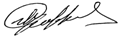 1. Հիմնական հասկացություններ մետաղահատ հաստոցների վերաբերյալ՚1.1. Մետաղահատ հաստոցների վրա մշակվող մակերևույթները:1.2. Շարժումները մետաղահատ հաստոցների վրա:1.3. Մետաղահատ հաստոցների շարժաբերները (էլեկտրական, հիդրավլիկական):1.4. Մեխանիկական սահուն կարգավորման շարժաբերներ:1.5. Մեխանիկական աստիճանական կարգավորման շարժաբերներ:1.6.Մետաղահատ հաստոցների կինեմատիկական և սկզբունքային սխեմաներ:1.7.Մետաղահատ հաստոցների դասակարգումը և մակնիշավորումը:2. Խառատային հաստոցներ:2.1.Խառատային հաստոցների տեսակները, հիմնական հանգույցները և նրանց համադրումը: Խառատա-պարուրակահանման հաստոցի գլխավոր և մատուցման շղթաների լարումը:2.2. Խառատա-պարուրակահանման հաստոցի պարուրակահանման շղթաների լարումը:2.3.Խառատա-դարձուկային հաստոցների  տարատեսակները, կինեմատիկ և կոնստրուկտիվ առանձնահատկությունները և կատարվող աշխատանքները:2.4.Խառատա-կարուսելային և խառատա-ճակատամշակման հաստոցների տարատեսակները, կինեմատիկ և կոնստրուկտիվ առանձնահատկությունները և կատարվող աշխատանքները:2.5. Խառատա-պատճենահանման հաստոցների տարատեսակները, կինեմատիկ և կոնստրուկտիվ առանձնահատկությունները և կատարվող աշխատանքները:2.6. Խառատա-ծոծրակման հաստոցների  տարատեսակները, կինեմատիկ և կոնստրուկտիվ առանձնահատկությունները և կատարվող աշխատանքները:2.7. Միաիլանի և բազմաիլանի ավտոմատ և կիսաավտոմատ հաստոցներ:3. Գայլիկոնման և ներտաշման հաստոցներ:3.1. Ուղղաձիգ և շառավղային գայլիկոնման  հաստոցների  տարատեսակները, կինեմատիկ և կոնստրուկտիվ առանձնահատկությունները և կատարվող աշխատանքները: 3.2. Ներտաշման հաստոցների  տարատեսակները, կինեմատիկ և կոնստրուկտիվ առանձնահատկությունները և կատարվող աշխատանքները:4. Ֆրեզերային հաստոցներ:4.1.Ուղղաձիգ ֆրեզերային հաստոցների  տարատեսակները, կինեմատիկ և կոնստրուկտիվ առանձնահատկությունները և կատարվող աշխատանքները:4.2. Հորիզոնական ֆրեզերային հաստոցների  տարատեսակները, կինեմատիկ և կոնստրուկտիվ առանձնահատկությունները և կատարվող աշխատանքները:4.3. Ոչ կոնսոլային հաստոցների  տարատեսակները, կինեմատիկ և կոնստրուկտիվ առանձնահատկությունները և կատարվող աշխատանքները:5. Ռանդման, թործման, ձգման հաստոցները:5.1. Ընդլայնական ռանդման հաստոցների  տարատեսակները, կինեմատիկ և կոնստրուկտիվ առանձնահատկությունները և կատարվող աշխատանքները:5.2. Ընդերկայնական ռանդման հաստոցների  տարատեսակները, կինեմատիկ և կոնստրուկտիվ առանձնահատկությունները և կատարվող աշխատանքները:5.3.Թործման և ձգման հաստոցների  տարատեսակները, կինեմատիկ և կոնստրուկտիվ առանձնահատկությունները և կատարվող աշխատանքները:6. Ատամնամշակման հաստոցների  տարատեսակները, կինեմատիկ և կոնստրուկտիվ առանձնահատկությունները և կատարվող աշխատանքները:7.Վերջնամշակման հաստոցների  տարատեսակները, կինեմատիկ և կոնստրուկտիվ առանձնահատկությունները և կատարվող աշխատանքները: